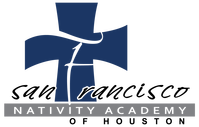 5808 Renwick Dr. Houston, TX 77081  Mailing Address: PO Box 36709 Houston, TX 77236 (832)791-1883 | www.nativityhouston.orgDear Friends, San Francisco Nativity Academy will host its Seventh Annual Luncheon, Path to the Dream, on April 29, 2022. Proceeds from the event will help the school continue to expand and grow. Currently serving PreK-3 through third grade, the school adds a new grade each year with the goal of reaching the eighth grade in 2026. This dream is not only possible, but we can see the path to get there.  San Francisco Nativity Academy provides a tuition-free, high quality, Christian education for students living in poverty. One-hundred percent of the students attending the Academy do so tuition free. Their families want nothing more than a quality Christian education for their children, however they cannot afford to send them to a private school. The Academy provides students with a safe and caring learning environment, with the hopes of breaking the cycle of poverty for these families. With your help we can break the cycle of poverty and pave the way for the success of our students. A gift to our silent auction will help us reach our fundraising goal for the Luncheon. No item is too large or too small! As an auction donor, your name will be listed in all printed materials at the event, which hosts up to 300 guests each year.Enclosed you will find a donor form. Please take a moment to fill one out! If your donation is for a service or gift certificate, please extend the expiration deadline to April 29, 2023. You may return the form by mail or email. If you have any questions please reach out to Susan Thraen, Director of Advancement, sthraen@nativityhouston.org, 832-655-6582. Your support of this event is greatly appreciated as we continue to create a Path to the Dream for all students at San Francisco Nativity Academy. May God bless you with all good things, Aileen and Andy McCormick			Catherine Garcia-Prats2022 Luncheon Honorary Chairs			President